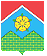 АДМИНИСТРАЦИЯПОСЕЛЕНИЯ МОСКОВСКИЙПОСТАНОВЛЕНИЕО внесении изменения в постановление администрации поселения Московский от 25.01.2018 №4 «Об утверждении положения об оплате труда работников муниципальных бюджетных учреждений в сфере культуры поселения Московский»Руководствуясь Федеральным законом от 06.10.2003 № 131-ФЗ «Об общих принципах организации местного самоуправления в Российской Федерации», приказом Министерства здравоохранения и социального развития Российской Федерации от 17.05.2012 №559н «Об утверждении Единого квалификационного справочника должностей руководителей, специалистов и служащих, раздел «Квалификационные характеристики должностей руководителей и специалистов, осуществляющих работы в области охраны труда»,  приказом Министерства труда и социальной защиты российской федерации от 04.08.2014 №524н «Об утверждении профессионального стандарта «Специалист в области охраны труда», Уставом поселения Московский, администрация поселения Московский постановляет:          1. Внести в постановление администрации поселения Московский от 25.01.2018 № 4 «Об утверждении положения об оплате труда работников муниципальных бюджетных учреждений в сфере культуры поселения Московский» следующее изменение: пункт 2.1.5. утвержденного Положения дополнить строками следующего содержания:2. Настоящее постановление вступает в силу с даты издания.3. Опубликовать настоящее постановление в «Вестнике Совета депутатов и администрации поселения Московский» и разместить на официальном сайте администрации поселения Московский. 4. Контроль за выполнением настоящего постановления возложить на заместителя главы администрации поселения Московский С.И. Смолия.Глава администрации   	                                                                                              Д.А. Андрецова05.03.2018№8Размер должностных окладов, ставок единого квалификационного справочника должностей руководителей, специалистов и служащих, раздела «Квалификационные характеристики должностей руководителей и специалистов, осуществляющих работы в области охраны труда»Размер должностных окладов, ставок единого квалификационного справочника должностей руководителей, специалистов и служащих, раздела «Квалификационные характеристики должностей руководителей и специалистов, осуществляющих работы в области охраны труда»Профессиональная квалификационная группа третьего уровня1 квалификационный уровеньспециалист по охране труда19 734